Present tense verbs with Lucius part 2!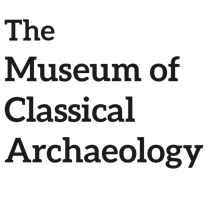 Now, we’re going to learn more verbs in Latin!  We will learn how to make 3 different types of verb: 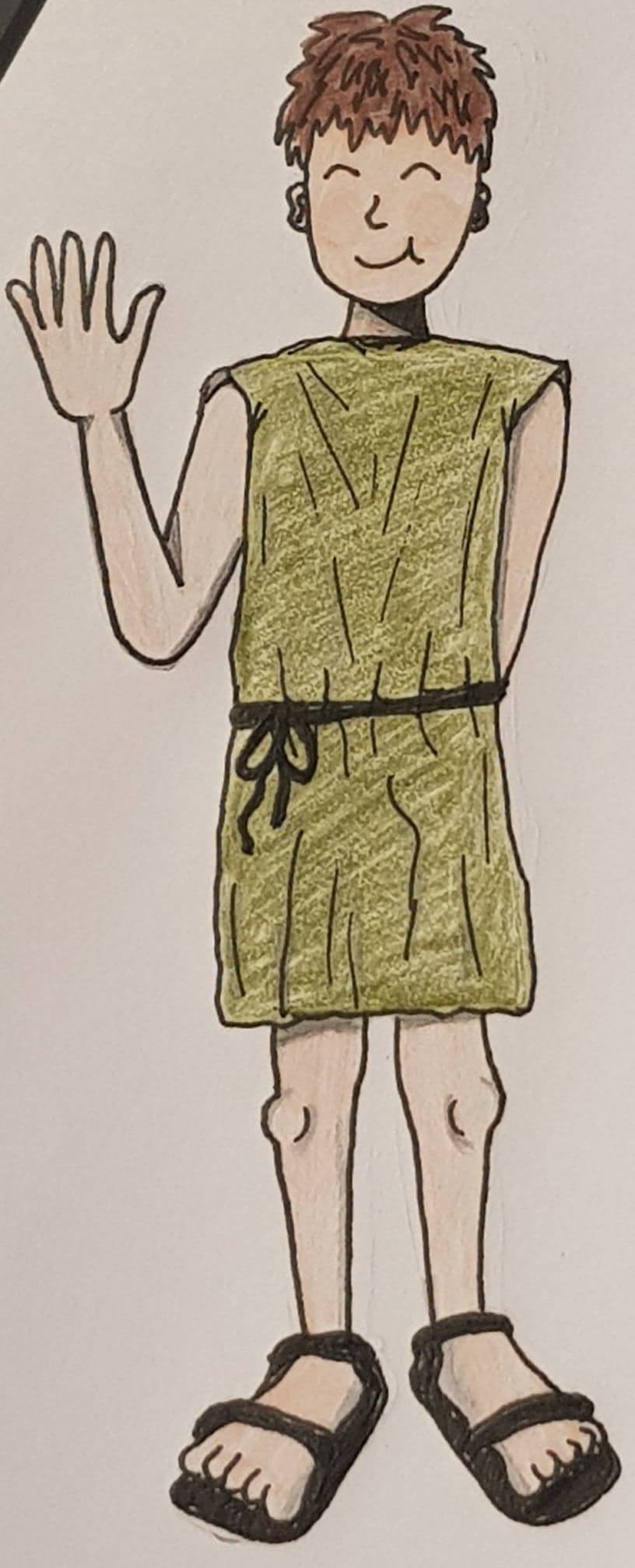 ‘A’ Verbs ‘E’ Verbs ‘I’ Verbs By the end you’ll be able to say: We sitThey sleep You stand    And much more   In Latin!‘A’ Verbs Do you remember in week 2 when we learnt how to say latro (I bark) and amat (he likes)?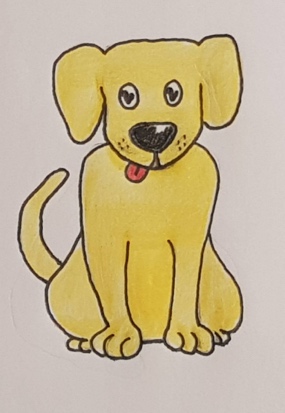 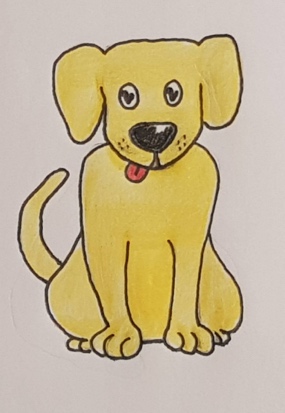 	Latro!		He likes to bark!=Amat latrareWell, these two verbs amare (to like) and latrare (to bark) are ‘A’ verbs because the letter before the -re at the end is an a If we know how to say I like and He likes, how can we say You like, We like and They like? We need to do more maths! If to say I like we take amare, remove the -are and add o, giving us amo, we do the same to say you like, but instead of o we add as. So, to say you like, we say: amas!!! 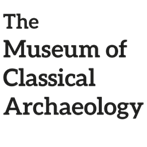 Things like o, as, and at that we add onto the end of verbs are called endings I, You, She/He/It, We and They all have different endings. These are: For I, we add o, so I like is amo For You (when talking to 1 person), we add as, so You like (r.e.1 person) is amas For She/he/it, we add at, so She/he/it likes is amat For We, we add amus, so We like is amamus For You (when talking to more than 1 person), we add atis, so You like (more than 1 person) is amatis For They, we add ant, so They like is amant Phew! Got all that?There are lots of ‘A’ verbs, not just amare and latrare. Here are some more:So, if Lucius sees 2 pigs, and wants to say They stand he says: 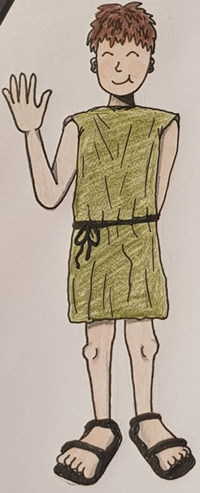 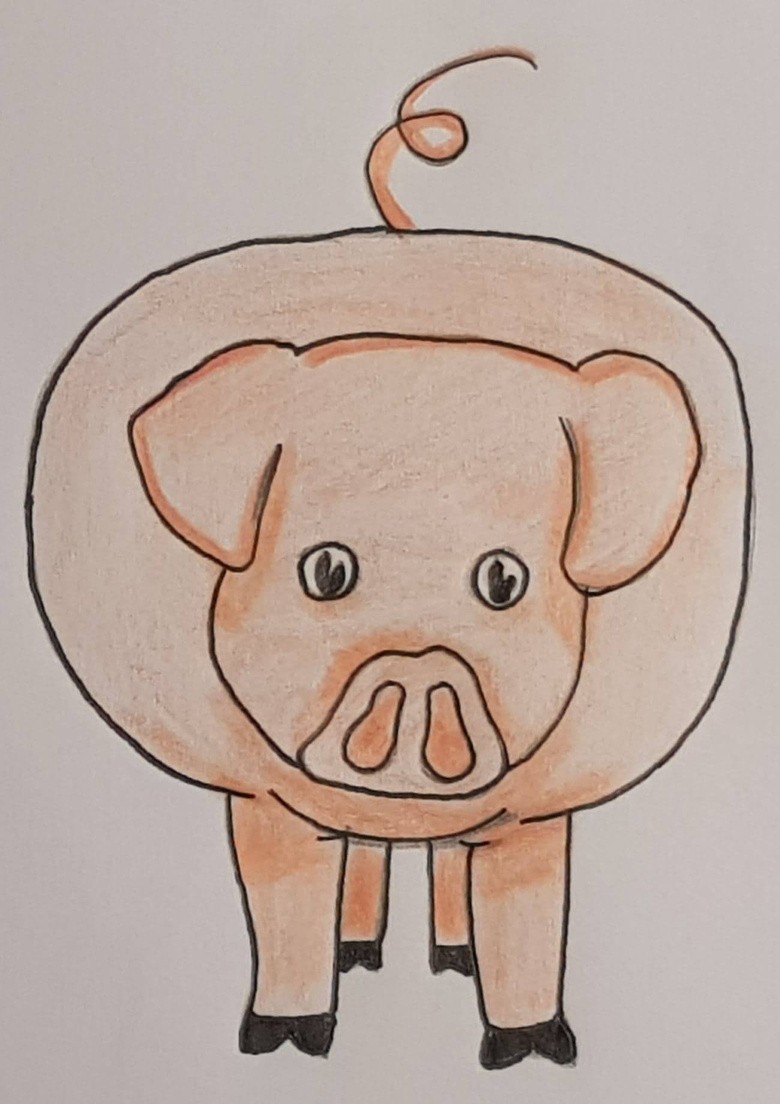 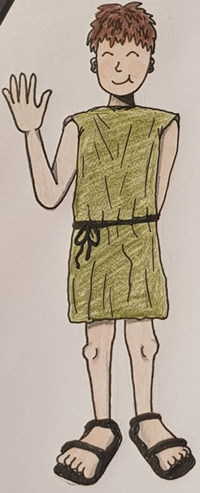 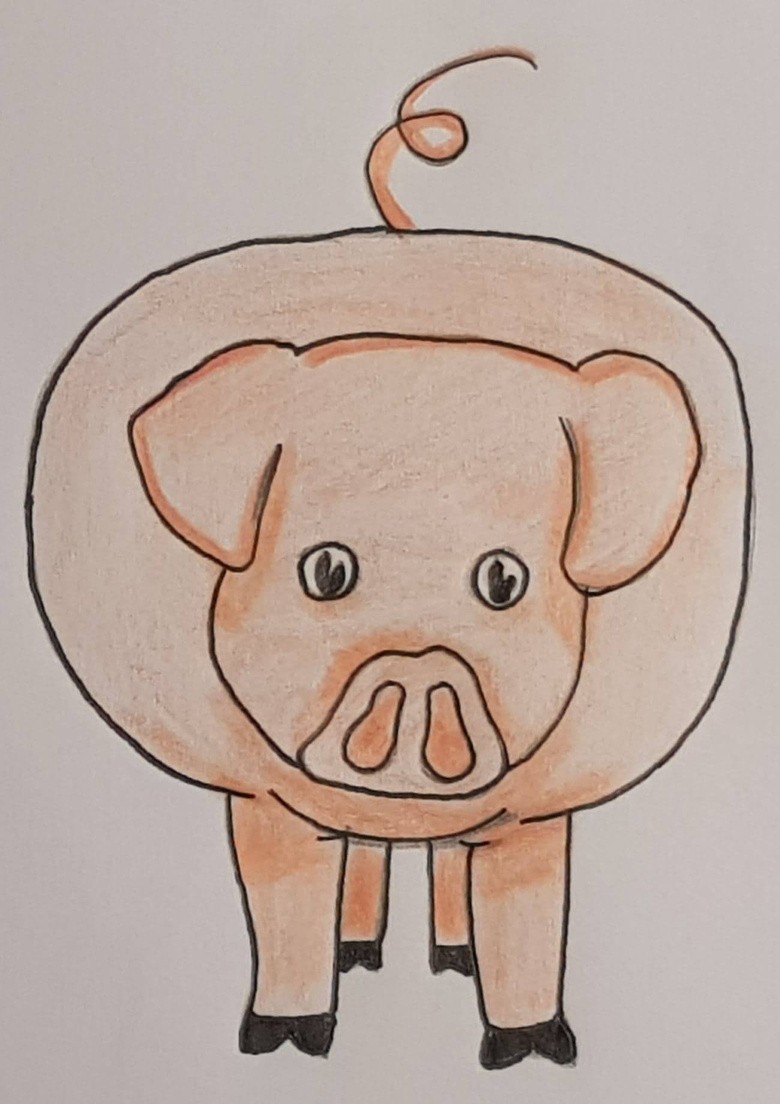 If the pigs see Lucius and want to tell him we stand they would say: ‘A’ Verbs practiceLet’s try practicing our endings on these verbs! (Remember, to make a verb you just take away the -are and add an ending!)How would you say: 1. They watch: 2. He works: 3. We write: 4. You (more than 1 person) wash: 5. He lives:  ‘E’ Verbs ‘E’ verbs work in exactly the same way as ‘A’ verbs, except rather than ending in -are, they end in -ere. If we take away the -re, then we have an e, making these ‘E’ verbsHere are some examples of ‘E’ verbs: We make ‘E’ verbs in the same way as ‘A’ verbs. Just like ‘A’ verbs, we take away the final 3 letters, in this case -ere, and then add endings. However, ‘E’ verbs have different endings to ‘A’ verbs. We will find out what these are on the next page!For I, we have eo (instead of o). So, Sedeo means I sitFor You (1 person), we have es (instead of as). So, Sedes means You (1 person) sit For She/he/it, we have et (instead of at). So,  Sedet means She/he/it sitsFor We, we have emus (instead of amus). So, Sedemus means We sitFor You (more than 1 person), we have etis (instead of atis). So, Sedetis means You (more than 1 person) sitFor They, we have ent (instead of ant). So, Sedent means They sit So, if Lucius sees 2 foxes and wants to say to them You are sitting, he would say: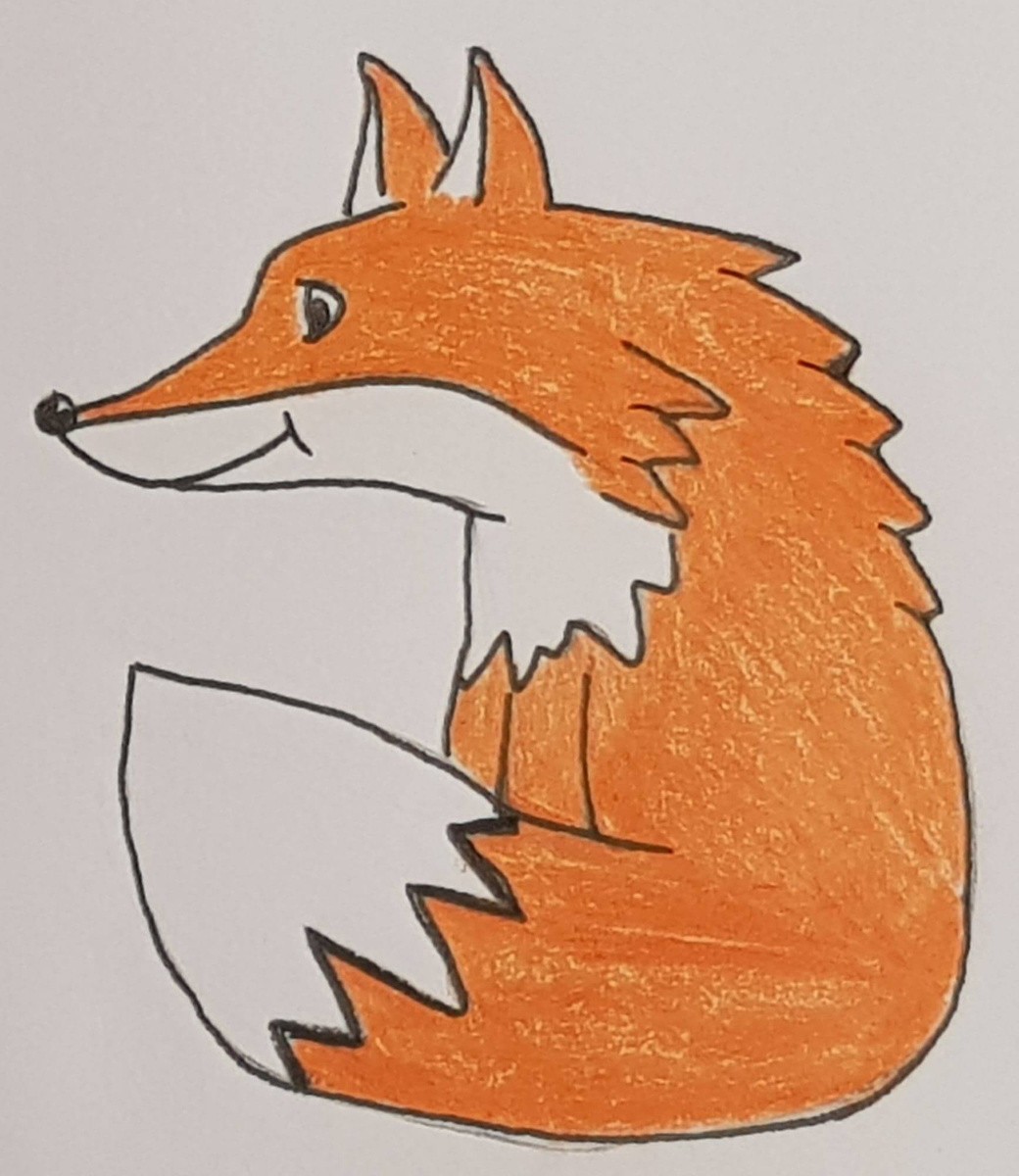 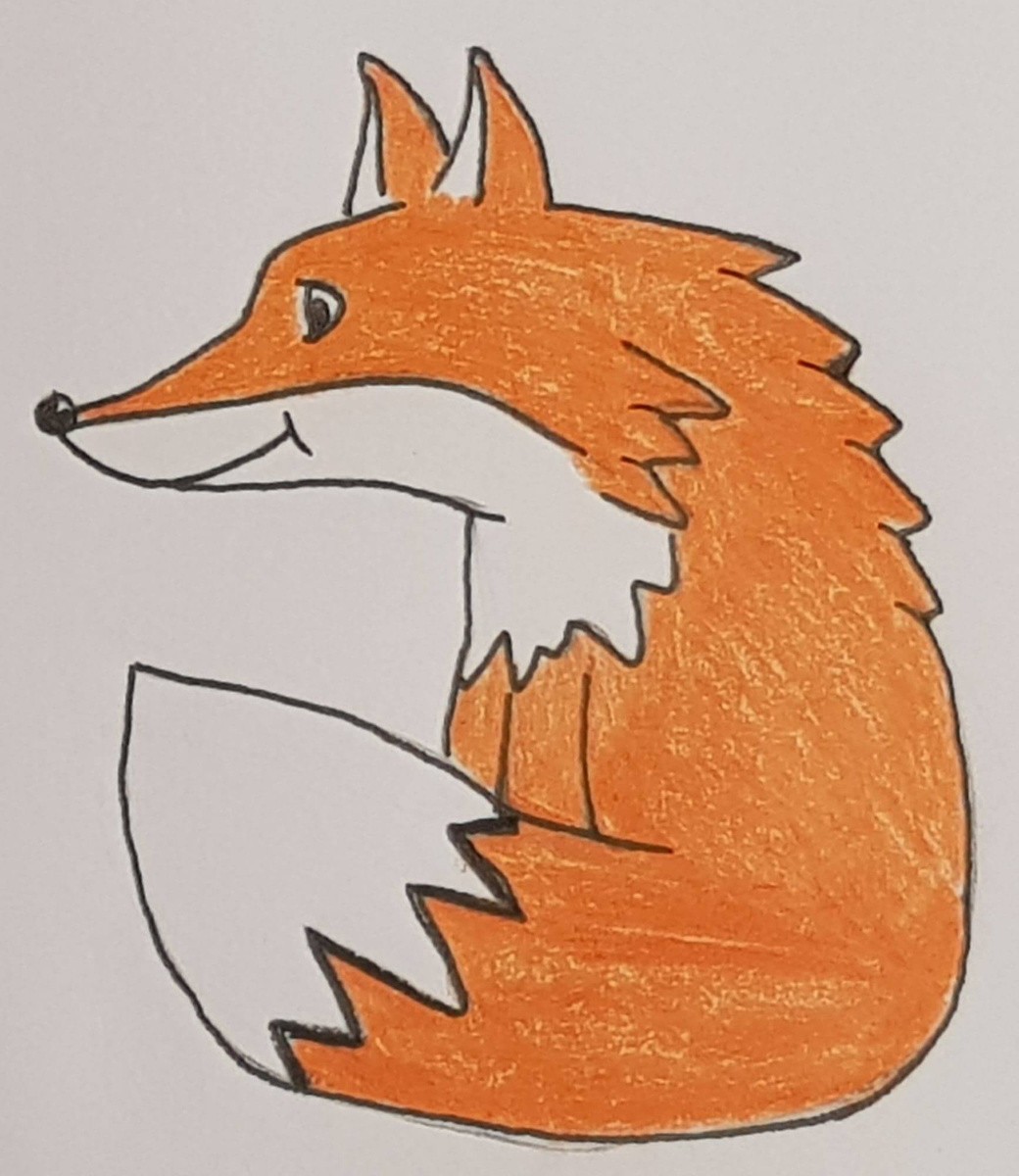 ‘E’ Verbs practiceLet’s try practicing our endings on the verbs above!(Remember, to make a verb you just take away the -re and add an ‘E’ verb ending!)How would you say:1. She teaches: 2. They move: 3. We see: 4. You (1 person) have: 5. I lie down: ‘I’ Verbs‘I’ verbs work in the same way as ‘A’ and ‘E’ verbs, except rather than ending in  -ere, they end in -ire. If we take away the -re, then we have an i, making these ‘I’ verbsHere are some examples of ‘I’ verbs: We make ‘I’ verbs in the same way as ‘E’ and ‘A’ verbs. Just like ‘A’ and ‘E’ verbs, we take away the final 3 letters, in this case -ire, and then add endings. However, ‘I’ verbs have different endings to ‘A’ and ‘E’ verbs. We will find out what these are on the next page!(Bonus phrase: To say I cook, we say facio cenam! Cenam is the accusative singular of cena which means meal, and facio means I do/ I make. So, facio cenam means I make a meal or I cook) For I, we have io (instead of o or eo). So, Dormio means I sleepFor You (1 person), we have is (instead of as or es). So, Dormis means You (1 person) sleepFor She/he/it, we have it (instead of at or et). So, Dormit means She/he/it sleeps For We, we have imus (instead of amus or emus). So, Dormimus means We sleep For You (more than 1 person), we have itis (instead of atis or etis). So, Dormitis means You (more than 1 person) sleepFor They, we have iunt (instead of ant or ent). So, Dormiunt means They sleepSo, if a sheep sees Lucius sleeping and wants to say He sleeps, it would say: 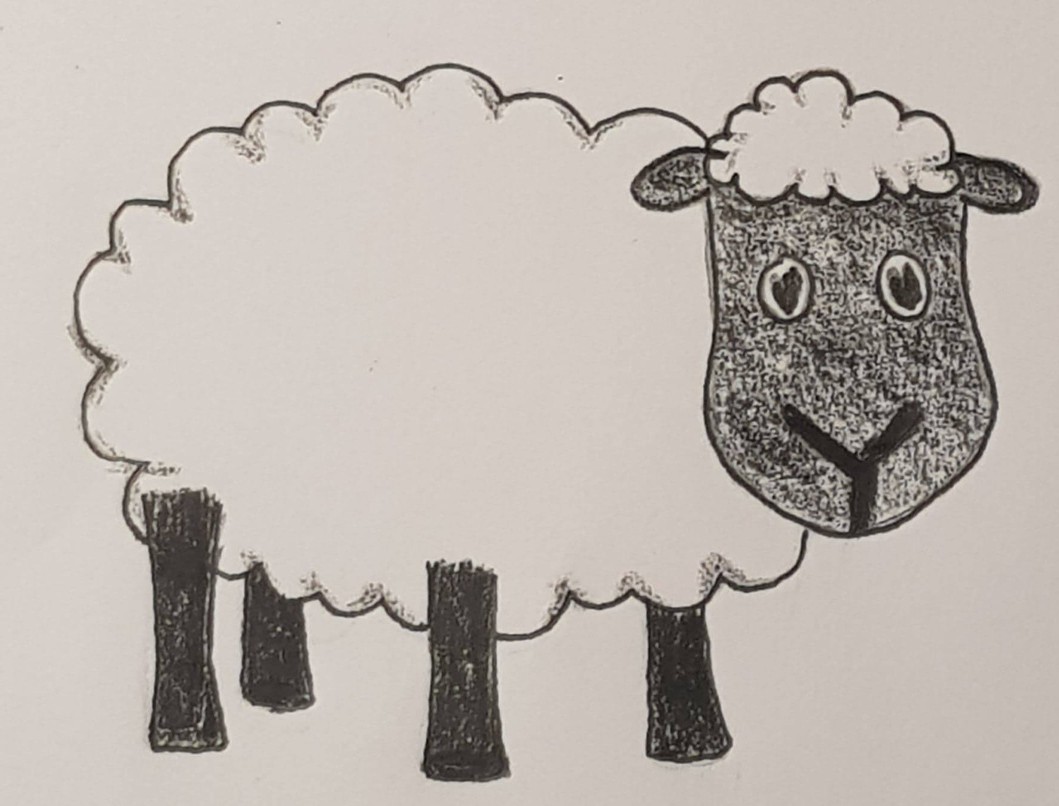 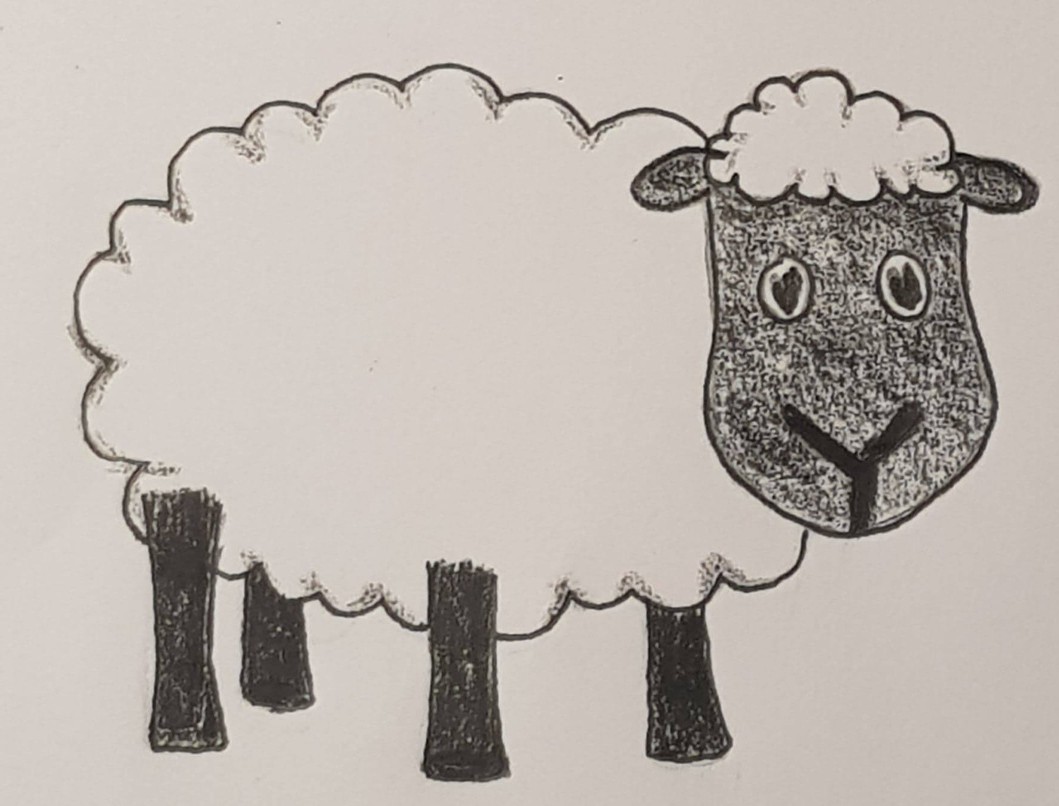 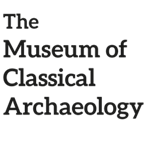 ‘I’ Verbs practiceLet’s try practicing our endings on the verbs above!(Remember, to make a verb you just take away the -re and add an ‘I’ verb ending!)How would you say:1. We come: 2. They hear: 3. She sleeps: 4. I arrive: 5. You (more than 1 person) cook: Vocare – to callNotare – to write/to noteAmbulare – to walkStare – to standHabitare – to liveSpectare – to watchLavare – to washLaborare – to workSedere – to sitVidere – to seeDocere – to teachHabere – to haveMovere – to moveIacere – to lie downDormire – to sleepAudire – to hearPervenire – to arriveVenire – to come